Консультация   «Артикуляционные игры  для детей 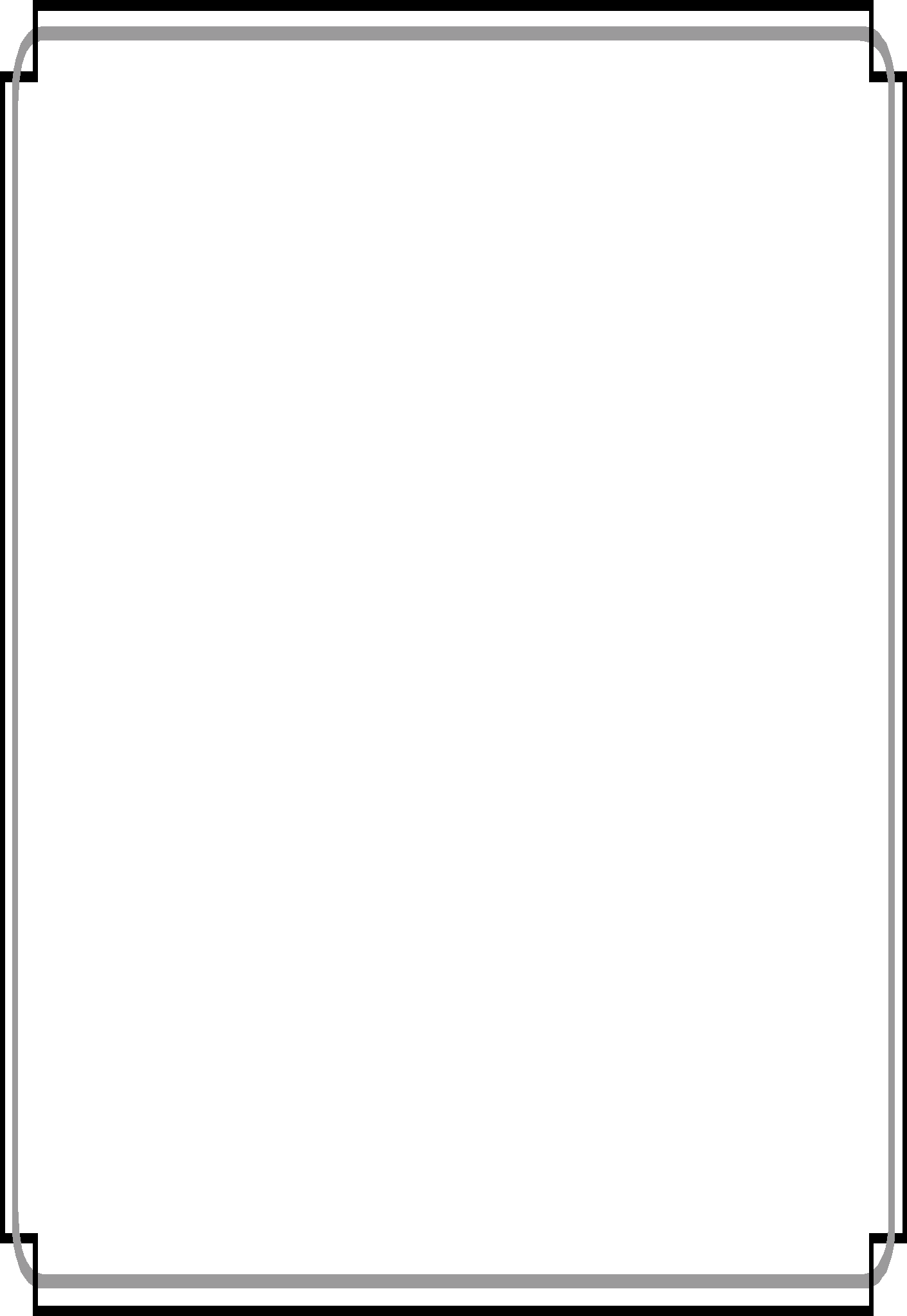 в возрасте от  5 до 7 лет»К возрасту 5-7 лет артикуляционный аппарат ребенка достаточно развит, поэтому упражнения могут занимать большее время.  Комплекс упражнений «Денискина зарядка»:«Улыбка»:удержание губ в улыбке. Зубы не видны.   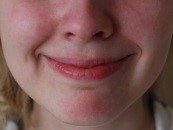 Наш Дениска – озорникТянет губки к ушкам- Посмотрите, я теперь – лягушка!«Трубочка»: рот открыт, боковые края языка загнуты вверх.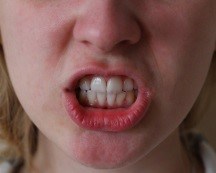 Кто играет на гитаре,А Денис на дудочке,Губы вытянул впередУзкой-узкой трубочкой.«Горка»: рот открыть, кончик языка упереть в нижние зубки, спинку языка поднять вверх.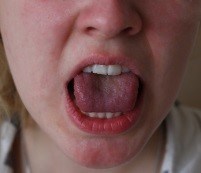  Кончик языка в зубки упирается,Спинку выгибаем – горка получается.Быстро – быстро с горки внизНа санках катится Денис«Часики: рот приоткрыт. Губы растянуты в улыбку. Кончиком узкого языка попеременно тянуться под счёт взрослого к уголкам рта.  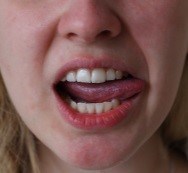 У Дениса есть часы –Удивительной красы!Ходят стрелочки по кругуИ хотят догнать друг друга.«Вкусное варенье»: слегка приоткрыть рот и широким передним краем языка облизать верхнюю губу (язык – широкий, боковые края его касаются углов рта), делая движения языком сверху вниз, а не из стороны в сторону. Следить, чтобы работал только язык, а нижняя челюсть не помогала, не «подсаживала» язык наверх – она должна быть неподвижной (можно придерживать её пальцем).  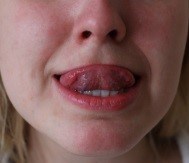 Если у Дениса плохое настроение,Ест Дениска наш вкусное варенье.Надо верхнюю губу вареньицем намазать,И широким язычком облизнуть все сразу.«Качели»: рот открыт, напряжённым языком тянуться к носу и подбородку, либо к верхним и нижним зубам.    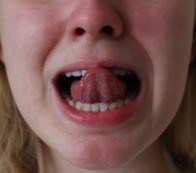 Язычок вверх и вниз- На качели сел Денис.Вот качели высоко, Вот качели низко.До чего же хорошо,Весело Дениске!«Грибок»: рот открыт, язык присосать к нёбу.    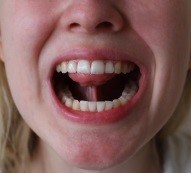 Наш Дениска в лес пошел,Под сосною гриб нашел.Подними вверх язычок –Покажи, как рос грибок.«Барабанщик»: улыбнуться, открыть рот и постучать кончиком языка за верхними зубами, многократно и отчётливо произнося звук «Д-Д-Д…». Сначала звук «Д» произносить медленно, затем постепенно убыстрять темп. Следить, чтобы рот был всё время открыт, губы – в улыбке, нижняя челюсть неподвижна, работал только язык.       Недавно бабушка Анфиса
Купила барабан Денису.
И теперь он делом занят:
Громко – громко барабанит.«Пароход гудит»: прикусить кончик языка и длительно произносить звук «Ы» (как гудит пароход)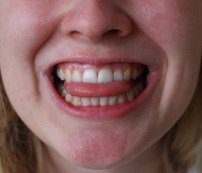 Вот Денискин пароходСмело по морю плывет,Не боясь крутой волны,Весело гудит он: «ы – ы –ы».Для того, чтобы исправить нарушенное произношение или помочь ребенку научиться правильно произносить звуки  предлагаем комплексы упражнений:  Общий комплекс упражнений1.  «Заборчик»:  рот закрыт. Верхние и нижние зубы обнажены. Губы растянуты в улыбке.       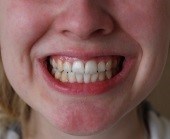 Наши губки улыбнулись,Прямо к ушкам потянулись. Ты попробуй « И –и – и» скажиСвой заборчик покажи.Подъезжает шофер,Ну, а впереди забор.Тормозит и назад.И так восемь раз подряд.Зубы ровно мы смыкаемИ заборчик получаем.А сейчас раздвинем губы, Посчитаем наши зубы. 2.  «Трубочка»: рот открыт, боковые края языка загнуты вверх.             В гости к нам пришел слоненок,Удивительный ребенок.На слоненка посмотри,Губки хоботком тяни.              3.   «Улыбка»  и «Трубочка»Удержание губ в улыбке. Зубы не видны. Вытягивание сомкнутых губ вперёд. Если наши губки улыбаются,Посмотри – заборчик появляется.Ну, а если губки узкой трубочкой, Значит, можем мы играть на дудочке.Улыбайся народ,Потом губы – вперед!И так делаем раз шесть.Всё! Хвалю! Начало есть! 4.  «Часики»/ «Маятник»: рот приоткрыт. Губы растянуты в улыбку. Кончиком узкого языка попеременно тянуться под счёт взрослого к уголкам рта.Друг за другом, друг за другомХодят стрелочки по кругу.Ты обе губки оближи,Как стрелки ходят, покажи.Маятник туда, сюдаДелает вот так: « Раз – два» Ходит маятник в часах:Влево – тик, а вправо – так.Ты сумеешь сделать так:Тик и так, тик и так?                              Отдохнул и потянулся,Влево, вправо повернулся,Вот так: тик-так, тик-так. 5.   «Качели»: рот открыт. Напряжённым языком тянуться к носу и подбородку, либо к верхним и нижним зубам.А сейчас качели вверхТянем, тянем до небес.Вниз теперь их полетИ никто не отстает.На веселые качелиТаня и Никита сели,Опустились вниз качели,А потом наверх взлетели.Вместе с птицами, наверно, Улететь они хотели.Комплекс упражнений для свистящих звуков«Накажи  непослушный язычок»: широко улыбнитесь. Положите широкий язык на нижнюю губу и, слегка покусывая его зубами, произносите «та-та-та» в течение 5—10 секунд. Затем пошлепайте язык губами, произнося «пя-пя-пя» в течение 5—10 секунд.Язычок твой – озорник,Он не слушает тебя.Накажи его скорее«Пя-пя, пя-пя, пя-пя-пя!» 2. «Блинчик»: рот открыт, широкий расслабленный язык лежит на нижней губе. Верхней губой шлёпаем по языку: пя-пя-пя. Слегка прикусываем язык: та-та-та.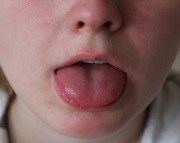 Утром рано мы встаем,Вкусные блины печем.Ручейком по сковородкеТесто растекается.Посмотри, какой красивый Блинчик получается. Испекли блинов немножко,Остудили на окошке,Есть их будем со сметаной,Пригласим к обеду маму. 3. «Чистим зубки»: улыбнуться, открыть рот, кончиком языка с внутренней стороны «почистить» поочередно нижние и верхние зубы.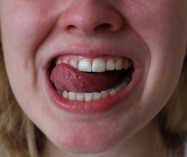 Рот откройте, улыбнитесь,Свои зубки покажите,Чистим верхние и нижние,Ведь они у нас не лишние.Мягкой щеткою с утраЧистит зубки детвора.Будут зубки сильные,Белые, красивые!4. «Киска сердится»: улыбнуться, открыть рот. Кончик языка упирается в нижние зубы с внутренней стороны («горка»). Широкий язык «выкатывать» вперед и убирать вглубь рта (качать горку). Упражнение повторить 8-10 раз в спокойном темпе.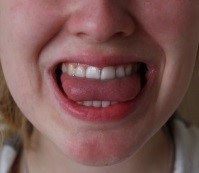 Выгляни в окошко,Там увидишь кошку.Кошка спинку выгнула,Зашипела, прыгнула.Рассердилась киска –Не подходите близко!Рассердилась наша киска:Ей забыли вымыть миску.Ты не подходи к ней близко –Поцарапать может киска!5. «Горка»: рот открыть. Кончик языка упереть в нижние зубки, спинку языка поднять вверх. Санки привезли ребяткиГорка есть, и всё в порядке!Язычок за зубки опускается,Его кончик к зубкам прижимается.Спинка сильно – сильно выгибается Вот какая горка получается!Вот так горка, что за чудо!Выгнулся язык упруго:Кончик в зубы упирается,Бока кверху поднимаются. 6. «Загони мяч в ворота»/ «Футбол»: рот закрыт. Язык движется с внутренней стороны, плавно очерчивая кончиком языка круг. Выполнять по 5-6 кругов в каждую сторону.Во дворе народ толпится,Там идет футбольный матч.И вратарь наш, Генка Спицын,Пропустить не должен мяч.Кончилось уже безделье,Будет языку веселье,Будем с ним сейчас играть,Мяч в ворота забивать.Носик глубоко вдыхает,Язык на губке притихает,Ф-Ф-Ф – тихонько выдыхаем,Мяч в ворота забиваем.            Мы в футбол с тобой играем,Мяч в ворота загоняем.Дуй на ватку сильней,Гол забей поскорей!Комплекс игровых упражнений для шипящих звуков1. «Чашечка»:  рот открыт. Губы в улыбке. Язык высунут. Боковые края и кончик языка подняты, средняя часть спинки языка опущена, прогибается к низу. В таком положении язык удержать от 1 до 5-10.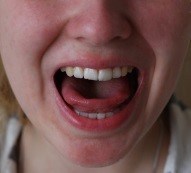 Язычок наш поумнел,Чашку сделать он сумел.Можно чай туда налитьИ с конфетами попить. Будешь пить с друзьями чайТы из чашки новой.Эту чашку показатьТы сейчас пробуй!2. «Вкусное варенье»:  слегка приоткрыть рот и широким передним краем языка облизать верхнюю губу (язык – широкий, боковые края его касаются углов рта), делая движения языком сверху вниз, а не из стороны в сторону. Следить, чтобы работал только язык, а нижняя челюсть не помогала, не «подсаживала» язык наверх – она должна быть неподвижной (можно придерживать её пальцем).Губка верхняя в варенье,Ах, неаккуратно ел.Вот облизывать придется,Будто нету других дел.Каждый раз по воскресеньямМы едим с тобой варенье.Верхнюю губу вареньемМы намажем, а потомЯзычком широким сразуМы варенье облизнем.Комплекс игровых упражнений для сонорных звуков1. «Грибок»: рот открыт. Язык присосать к нёбу.Под высокою соснойМы грибок нашли с тобой.Чтобы рос боровичок,Подними вверх язычок.На тонкой ножке вырос гриб,Он не мал и не велик.Присосался язычок!Несколько секунд – молчок! 2. «Маляр»: рот открыт. Широким кончиком языка, как кисточкой, ведём от верхних зубов до мягкого нёба.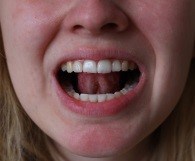 Язычок наш - кисточка,Небо – потолок.Белит небо кисточка за мазком мазок.Сделано немало, кисточка устала.Стал язычок твой маляром,Он будет красить старый дом:Вперед – назад, вперед – назад…Ремонту каждый будет рад. 3. «Лошадка»: присосать язык к нёбу, щёлкнуть языком. Цокать медленно и сильно, тянуть подъязычную связку.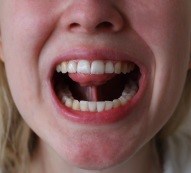 Вот лошадка скачет ловко,У лошадки есть сноровка!Много, много в цирке лет,А ребятам всем – привет!Цок – цок – цок по мостовой –Идет лошадка к нам с тобой.Щелкай язычком быстрее,Чтоб она пришла скорее. 4. «Барабанщик»/ «Дятел»:   улыбнуться, открыть рот и постучать кончиком языка за верхними зубами, многократно и отчётливо произнося звук «Д-Д-Д…». Сначала звук «Д» произносить медленно, затем постепенно убыстрять темп. Следить, чтобы рот был всё время открыт, губы – в улыбке, нижняя челюсть неподвижна, работал только язык. Звук «Д» должен носить характер чёткого удара.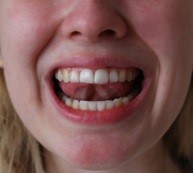 В руки барабан возьмемИ играть на нем начнем.Язычок наверх подняли,Д –д –д – д застучали.Дятел, дятел тук – тук – тук.д-д-д-дТы чего стучишь мой друг!Д-д-д-дЯ не зря во рту стучуД-д-д-дЗвукам правильным учуД-д-д-д.5. «Пароход»:  прикусить кончик языка и длительно произносить звук «Ы» (как гудит пароход).Отплывает пароходы–ы-ы,Набирает он свой ходы –ы –ы –ы.Он в гудок гудит, гудитЫ-ы-ы-ы,«Путь счастливый» - говоритЫ-ы-ы-ы.Пароходик небольшой,Зато смелый какой:Ему волны не страшны,Весело гудит он: «Ы–Ы-Ы»!Артикуляционная гимнастика дает результат только в том случае, если упражнения выполняются правильно, точно, с плавными переходами. Если делать ее не отслеживая технику выполнения упражнений, «для галочки», то она не достигает своей цели. Обязательно говорите ребенку о его достижениях, сравнивая выполнение упражнений раньше и сейчас: что у него уже лучше стало получаться, что пока не получается и над чем надо еще поработать, к чему стремиться.Выполняя данные советы и упражнения,  ребенок обязательно научится выговаривать звуки четко и правильно.Литература:1.Анищенкова Е.С. «Артикуляционная гимнастика для дошкольников: пособие для родителей и педагогов». 2. Волошина И.В. «Артикуляционная гимнастика для девочек». 3. Волошина И.В. «Артикуляционная гимнастика для мальчиков».4. Куликовская Т.А. «Артикуляционная гимнастика в считалках». 5. Нищева Н.В. «Веселая артикуляционная гимнастика». 6. Нищева Н.В. «Веселая артикуляционная гимнастика 2». 7. Романова М. «Угадай, кто жужжит». 